REQUERIMENTO Nº 437/2018Requer informações acerca de instalação de redutores de velocidade (lombadas e lombofaixas), no município.Senhor Presidente,Senhores Vereadores, CONSIDERANDO que este vereador vem recebendo inúmeras reivindicações de munícipes, solicitando instalação de redutores de velocidade (lombadas e lombofaixas), com intuito de reduzir acidentes;CONSIDERANDO que essas demandas tem um longo prazo para serem analisadas, e diversas delas mesmo apresentando situações de risco no local não estão sendo atendidas;CONSIDERANDO que é preciso ter transparência nos atos da Administração Pública, assim, é primordial dar ciência ao cidadão para que este obtenha as informações exatas de como anda seus pedidos, bem como os motivos do deferimento ou indeferimento dos mesmos;REQUEIRO que, nos termos do Art. 10, Inciso X, da Lei Orgânica do município de Santa Bárbara d’Oeste, combinado com o Art. 63, Inciso IX, do mesmo diploma legal, seja oficiado o Excelentíssimo Senhor Prefeito Municipal para que encaminhe a esta Casa de Leis as seguintes informações: 1º Qual o critério usado pela Administração Pública, quanto à instalação de lombadas e lombofaixas?2º- Qual a norma de detalhamento técnico que deve ser seguida para a instalação de lombada e lombofaixa no município?3º Quantas lombadas e lombofaixas foram instalados no município de janeiro 2017 até a presente data? Informar quais foram as os bairros, ruas e avenidas foram comtempladas?4º Quantos pedidos de lombadas e lombofaixas há no município?5º Qual a quantidade prevista pelo Administração Públicas, quanto à instalação de lombadas e lombofaixas no município para o ano de 2018? Informar quais serão os bairros, ruas e avenidas comtempladas? 6º Para a instalação de lombadas e lombofaixas quais são os critérios exigidos pela Administração Pública? Desde que seja identificação da necessidade da instalação de lombadas e lombofaixas quais serão os critérios exigidos? Quanto tempo é previsto para esse estudo e para instalação de lombadas e lombofaixas? 7º Qual setor e ou secretaria é responsável para identificação quanto à necessidade de redutor de velocidade (lombadas e lombofaixas) em ruas e avenidas?         8º Qual o custo total para se instalar  lombada e lombofaixa no município?  9- Outras informações que julgar necessárias.Plenário “Dr. Tancredo Neves”, em 03 de abril de 2018.JESUS VENDEDOR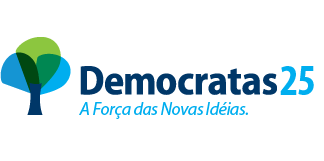 -Vereador / Vice Presidente-